Методическая неделя для работников дошкольных образовательных организаций, реализующих основную общеобразовательную программу дошкольного образования по теме: «Патриотическое воспитание дошкольников в условиях реализации ФГОС ДО»
 
Слайды к презентации «Мастер-класс «Я сегодня очень рад, ведь иду я в зоопарк» виртуальная экскурсия в Самарский зоопарк с детьми младшего дошкольного возраста»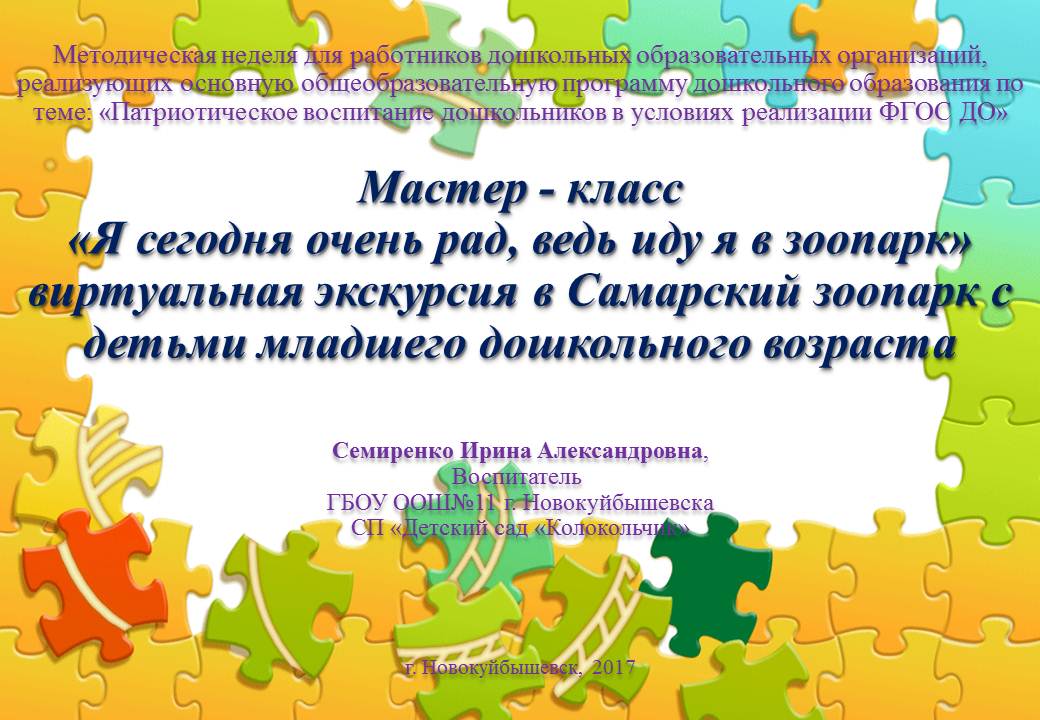 1 слайд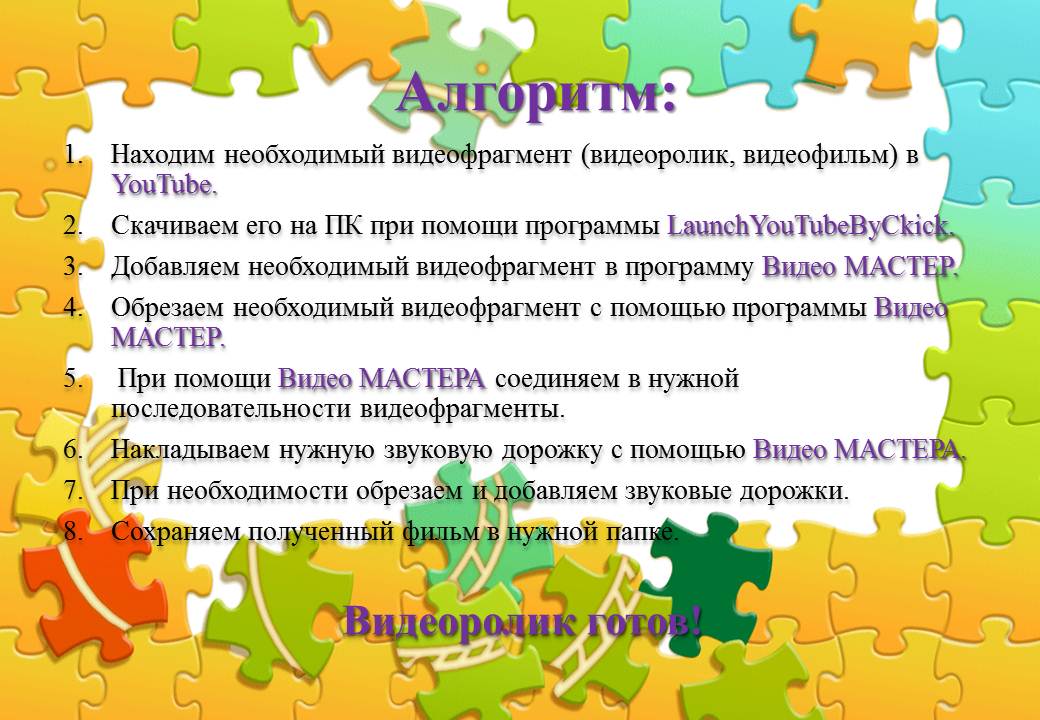 2 слайд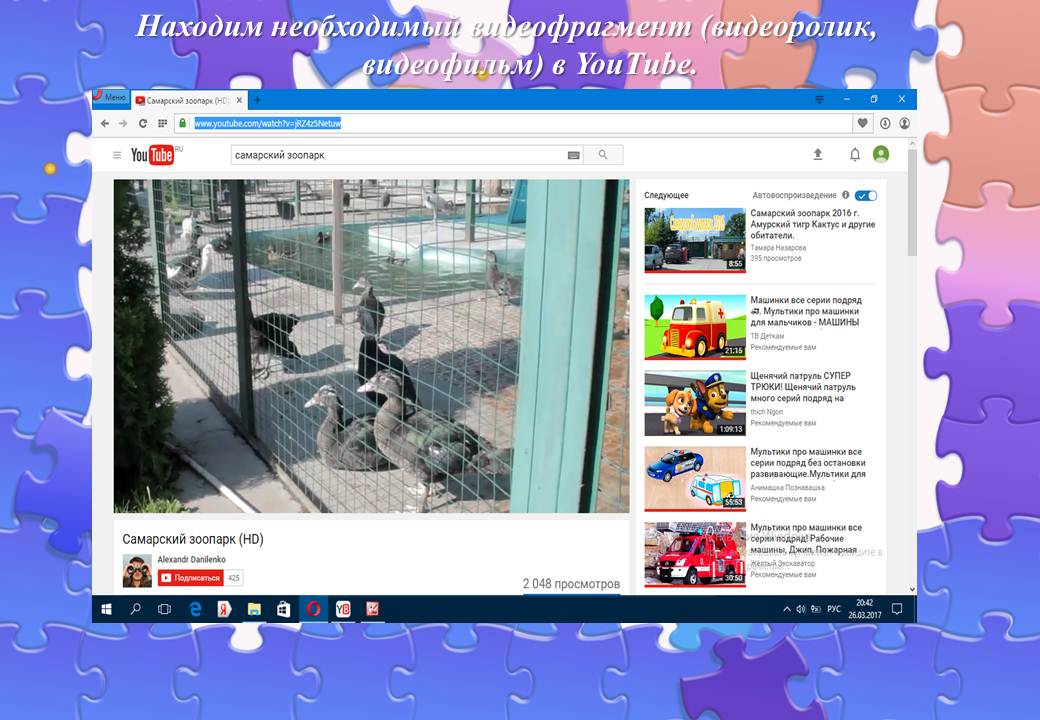 3 слайд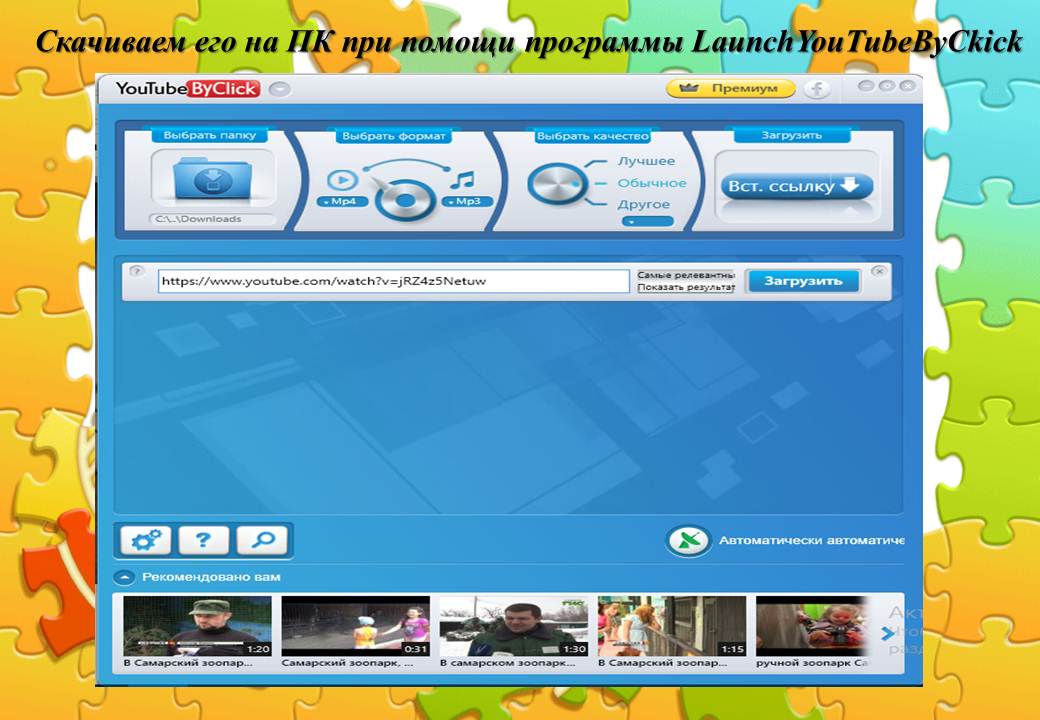 4 слайд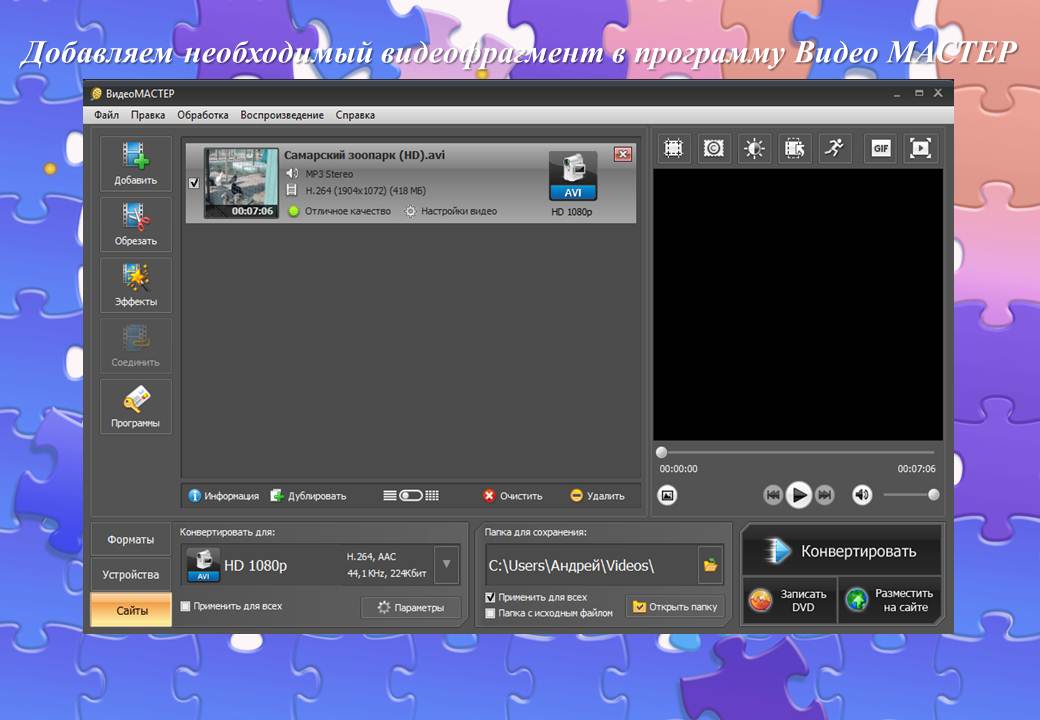 5 слайд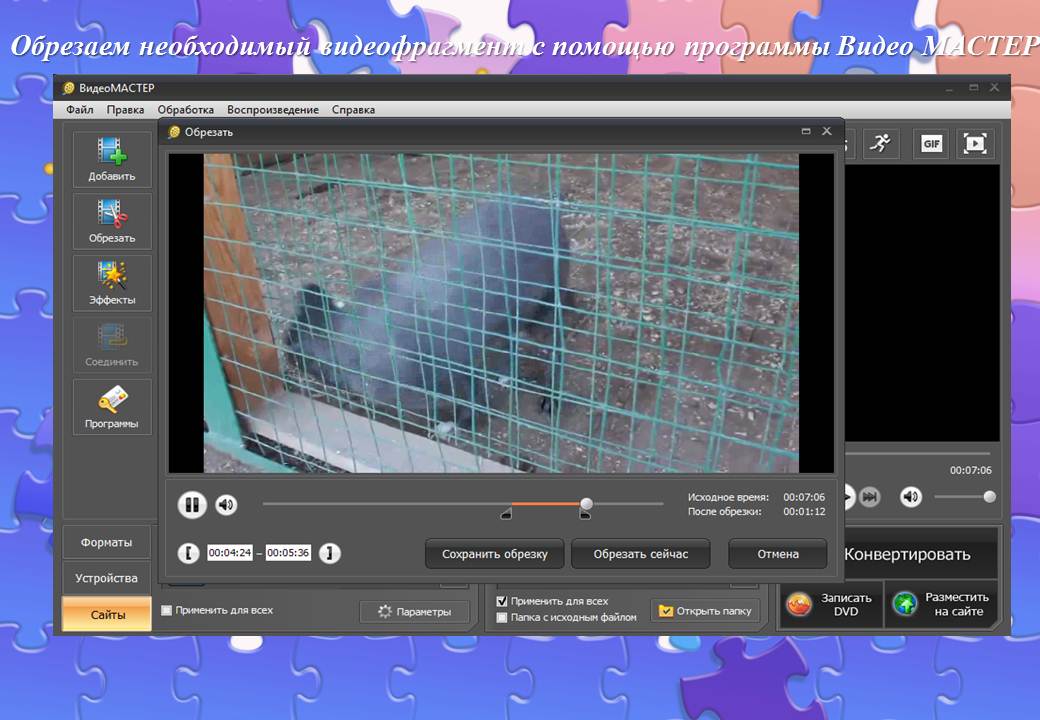 6 слайд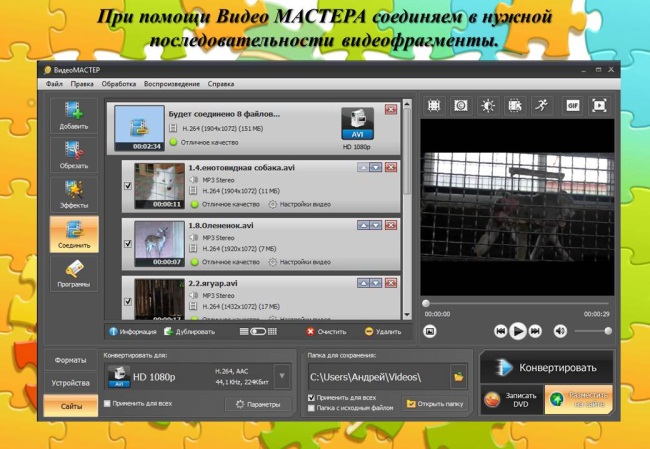 7 слайд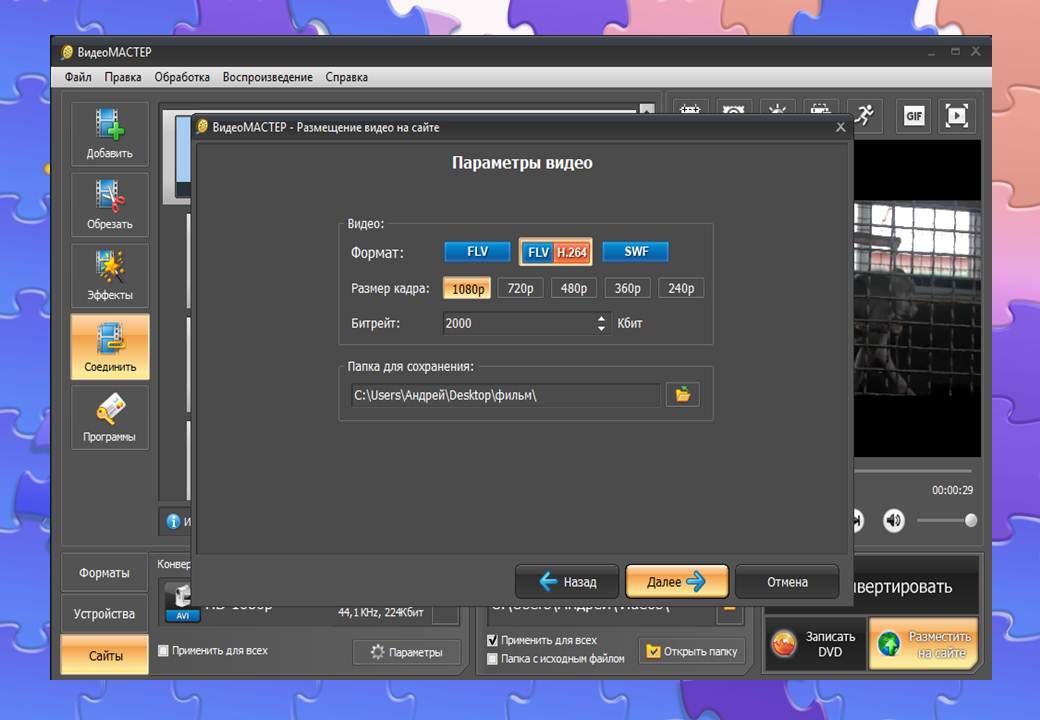 8 слайд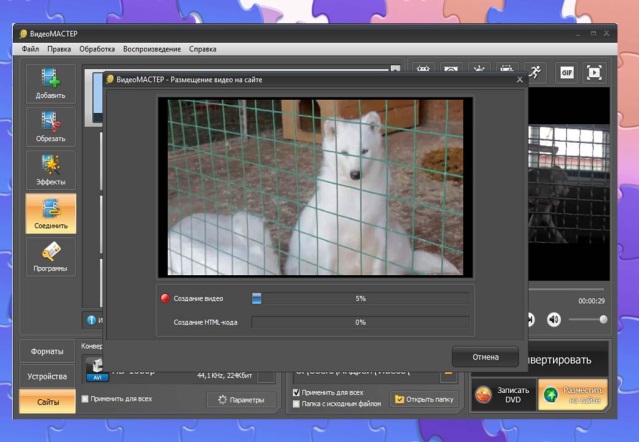 9 слайд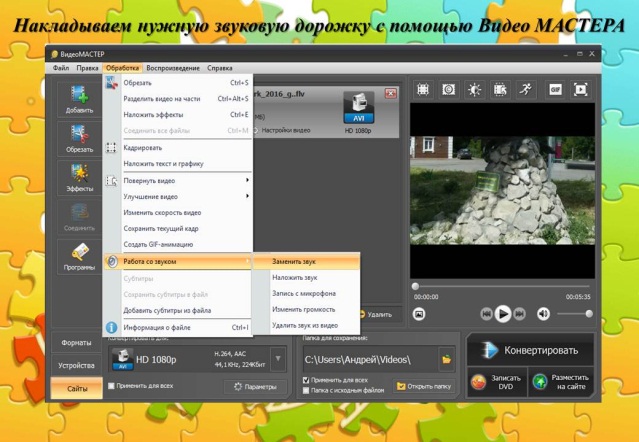 10 слайд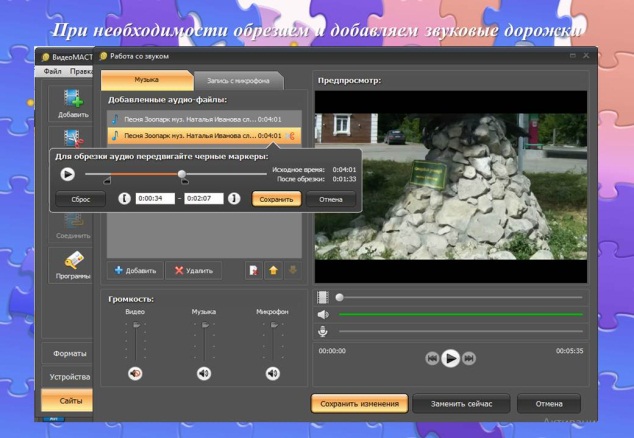 11 слайд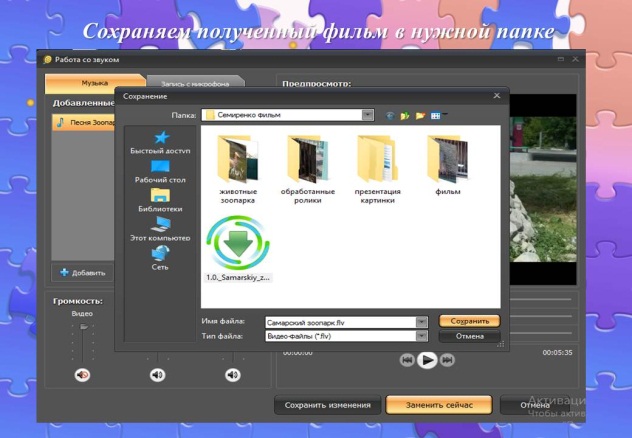 12 слайд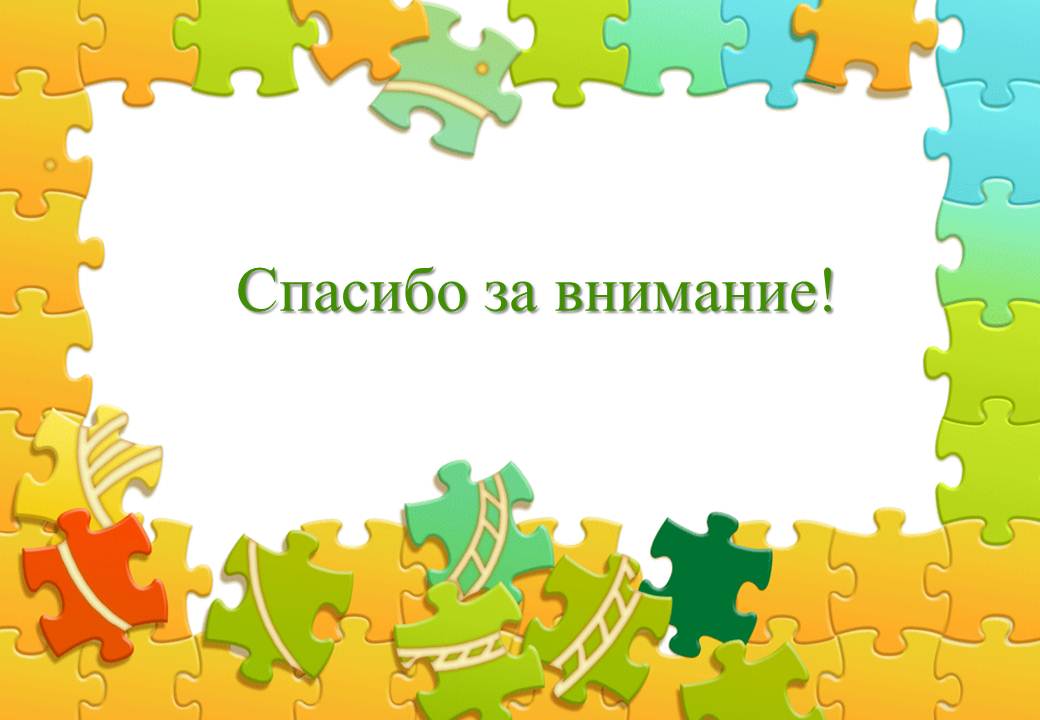 13 слайд